SCIE CIRCULAIRE - FICHE MACHINESCIE CIRCULAIRE - FICHE MACHINESCIE CIRCULAIRE - FICHE MACHINESCIE CIRCULAIRE - FICHE MACHINESCIE CIRCULAIRE - FICHE MACHINE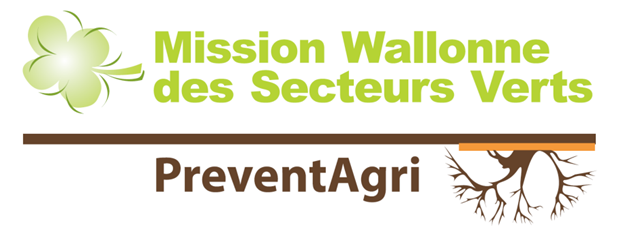 Tel. : 065/61.13.70 – info@preventagri.beTel. : 065/61.13.70 – info@preventagri.beTel. : 065/61.13.70 – info@preventagri.be* Insérez une photo de la machine à la place de ce texte *Cliquez sur insertion  images  sélectionnez votre image  cliquez sur « insérer »Une fois votre image insérée, vérifiez que sa taille soit cohérente avec la taille du document qui est prévu pour une impression recto/verso.Si vous ne mettez pas de photo (ou après avoir inséré une photo), effacez ce texte.* Insérez une photo de la machine à la place de ce texte *Cliquez sur insertion  images  sélectionnez votre image  cliquez sur « insérer »Une fois votre image insérée, vérifiez que sa taille soit cohérente avec la taille du document qui est prévu pour une impression recto/verso.Si vous ne mettez pas de photo (ou après avoir inséré une photo), effacez ce texte.Code identification machine…………………………………………………………Code identification machine…………………………………………………………Code identification machine…………………………………………………………* Insérez une photo de la machine à la place de ce texte *Cliquez sur insertion  images  sélectionnez votre image  cliquez sur « insérer »Une fois votre image insérée, vérifiez que sa taille soit cohérente avec la taille du document qui est prévu pour une impression recto/verso.Si vous ne mettez pas de photo (ou après avoir inséré une photo), effacez ce texte.* Insérez une photo de la machine à la place de ce texte *Cliquez sur insertion  images  sélectionnez votre image  cliquez sur « insérer »Une fois votre image insérée, vérifiez que sa taille soit cohérente avec la taille du document qui est prévu pour une impression recto/verso.Si vous ne mettez pas de photo (ou après avoir inséré une photo), effacez ce texte.Marque : …………………………………………Type : ……………………………………………...Date de mise en service : …………………Marque : …………………………………………Type : ……………………………………………...Date de mise en service : …………………Marque : …………………………………………Type : ……………………………………………...Date de mise en service : …………………* Insérez une photo de la machine à la place de ce texte *Cliquez sur insertion  images  sélectionnez votre image  cliquez sur « insérer »Une fois votre image insérée, vérifiez que sa taille soit cohérente avec la taille du document qui est prévu pour une impression recto/verso.Si vous ne mettez pas de photo (ou après avoir inséré une photo), effacez ce texte.* Insérez une photo de la machine à la place de ce texte *Cliquez sur insertion  images  sélectionnez votre image  cliquez sur « insérer »Une fois votre image insérée, vérifiez que sa taille soit cohérente avec la taille du document qui est prévu pour une impression recto/verso.Si vous ne mettez pas de photo (ou après avoir inséré une photo), effacez ce texte.Équipements deProtection Individuelle :Équipements deProtection Individuelle :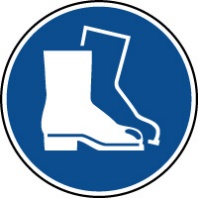 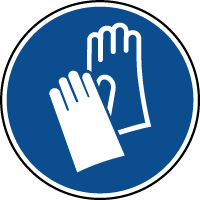 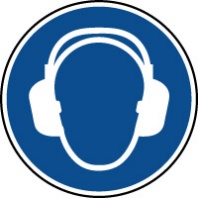 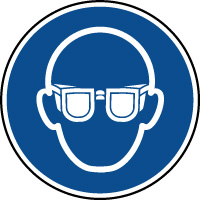 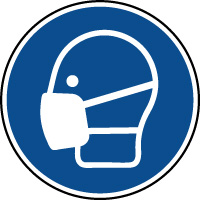 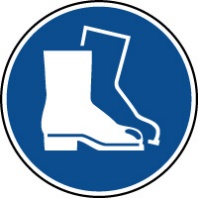 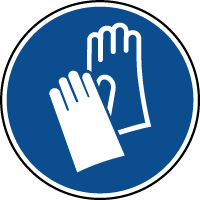 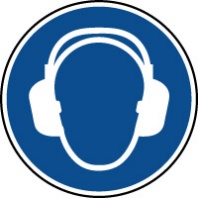 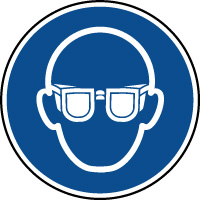 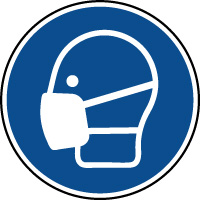 RisquesMachines - OutilsMachines - OutilsBrûlure par contact avec le moteur ou pièce chaudeBrûlure par contact avec le moteur ou pièce chaudeRisquesCoupure par contact avec des parties tranchantes lors de l’utilisation, du transport et de l’entretien ; risque de rebondCoupure par contact avec des parties tranchantes lors de l’utilisation, du transport et de l’entretien ; risque de rebondRisquesProjection de copeaux, éclats de bois, risque de rebond, …Projection de copeaux, éclats de bois, risque de rebond, …RisquesBruitBruitSurdité ou perte d’acuité auditive dû à une exposition au bruit > 85dB (A)Surdité ou perte d’acuité auditive dû à une exposition au bruit > 85dB (A)RisquesChute de plain-piedChute de plain-piedDue à l’état du terrain, ou à son encombrement (câbles d’alimentation, outils, matériaux)Due à l’état du terrain, ou à son encombrement (câbles d’alimentation, outils, matériaux)RisquesÉlectricitéÉlectricitéÉlectrocution/Électrisation due à un mauvais état de l’appareil ou du câble d’alimentation, humidité dans la zone de travail, proximité d’un câble électriqueÉlectrocution/Électrisation due à un mauvais état de l’appareil ou du câble d’alimentation, humidité dans la zone de travail, proximité d’un câble électriqueRisquesIncendieIncendieDû à une défaillance du système d’alimentation, surchauffe d’une pièce coupéeDû à une défaillance du système d’alimentation, surchauffe d’une pièce coupéeRisquesManutentionManutentionTrouble Musculo-Squelettique (tendinite, lombalgie) dû à la manipulation de la machine ; posture de travail inadaptéeTrouble Musculo-Squelettique (tendinite, lombalgie) dû à la manipulation de la machine ; posture de travail inadaptéeRisquesRisques chimiquesRisques chimiquesIntoxication due à l’inhalation de poussières Intoxication due à l’inhalation de poussières RisquesVibrationsVibrationsTroubles physiques main-bras (syndrome de Raynaud (en conjonction avec le froid) ; syndrome du canal carpien)Troubles physiques main-bras (syndrome de Raynaud (en conjonction avec le froid) ; syndrome du canal carpien)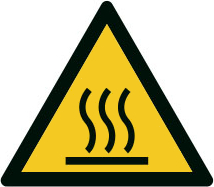 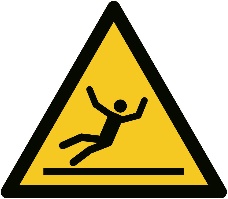 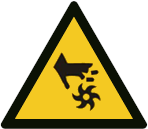 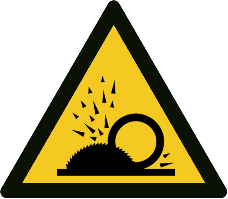 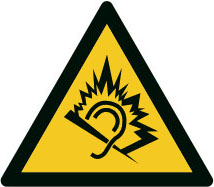 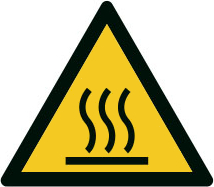 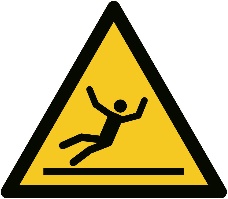 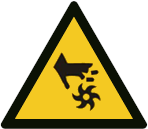 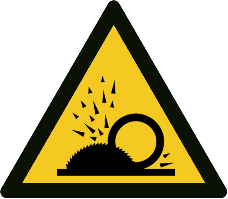 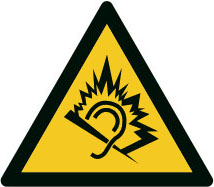 SCIE CIRCULAIRE - FICHE MACHINESCIE CIRCULAIRE - FICHE MACHINESCIE CIRCULAIRE - FICHE MACHINESCIE CIRCULAIRE - FICHE MACHINESCIE CIRCULAIRE - FICHE MACHINEINSTRUCTIONSINSTRUCTIONSINSTRUCTIONSINSTRUCTIONSINSTRUCTIONSMESURES D’URGENCEMESURES D’URGENCEMESURES D’URGENCEMESURES D’URGENCEMESURES D’URGENCEAvertir le responsable (selon la procédure d’urgence fixée) ET avertir les secours (N°112)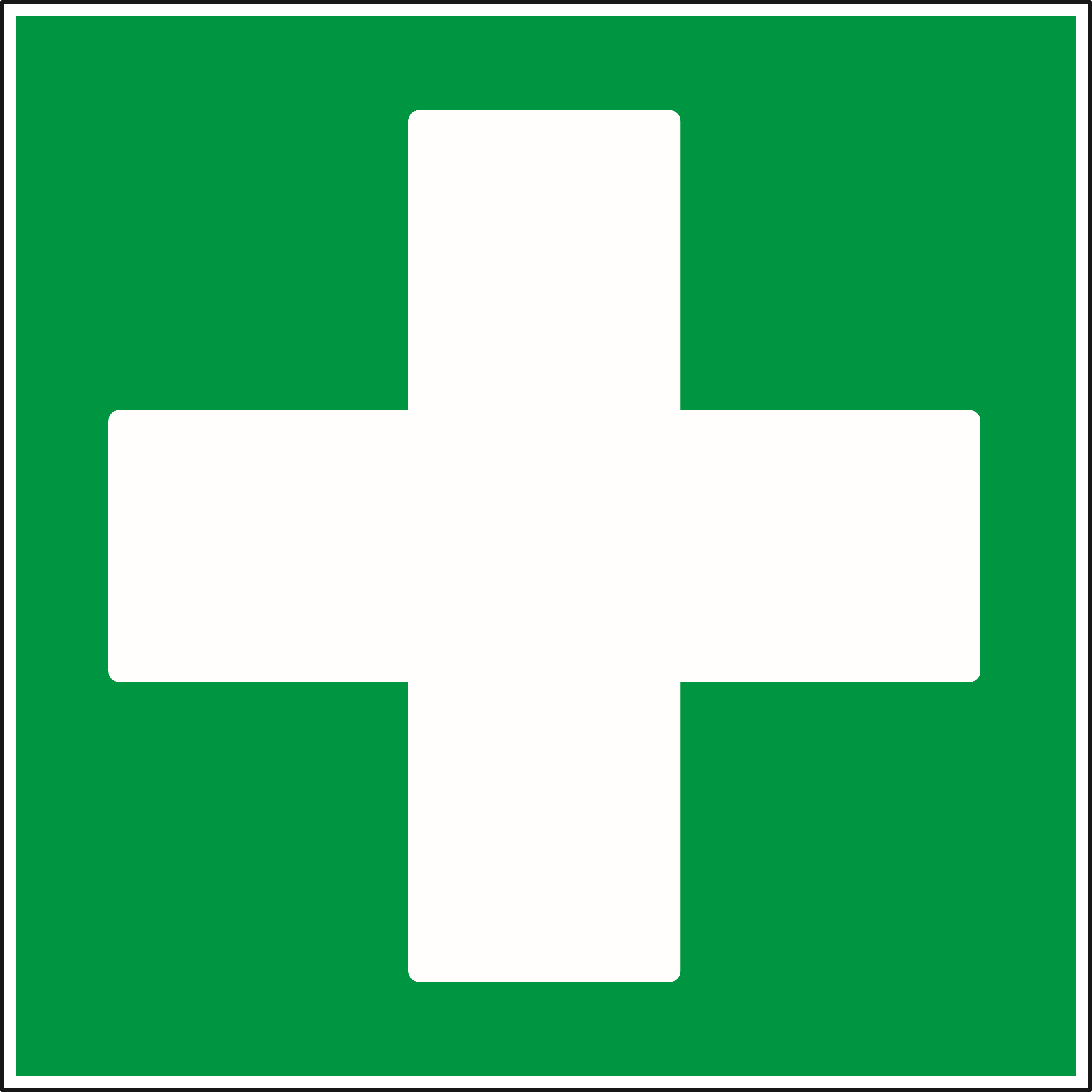 Ne pas déplacer la victimeProcéder aux premiers soins de la victime par une personne compétenteAvertir le responsable (selon la procédure d’urgence fixée) ET avertir les secours (N°112)Ne pas déplacer la victimeProcéder aux premiers soins de la victime par une personne compétenteAvertir le responsable (selon la procédure d’urgence fixée) ET avertir les secours (N°112)Ne pas déplacer la victimeProcéder aux premiers soins de la victime par une personne compétenteAvertir le responsable (selon la procédure d’urgence fixée) ET avertir les secours (N°112)Ne pas déplacer la victimeProcéder aux premiers soins de la victime par une personne compétenteAvertir le responsable (selon la procédure d’urgence fixée) ET avertir les secours (N°112)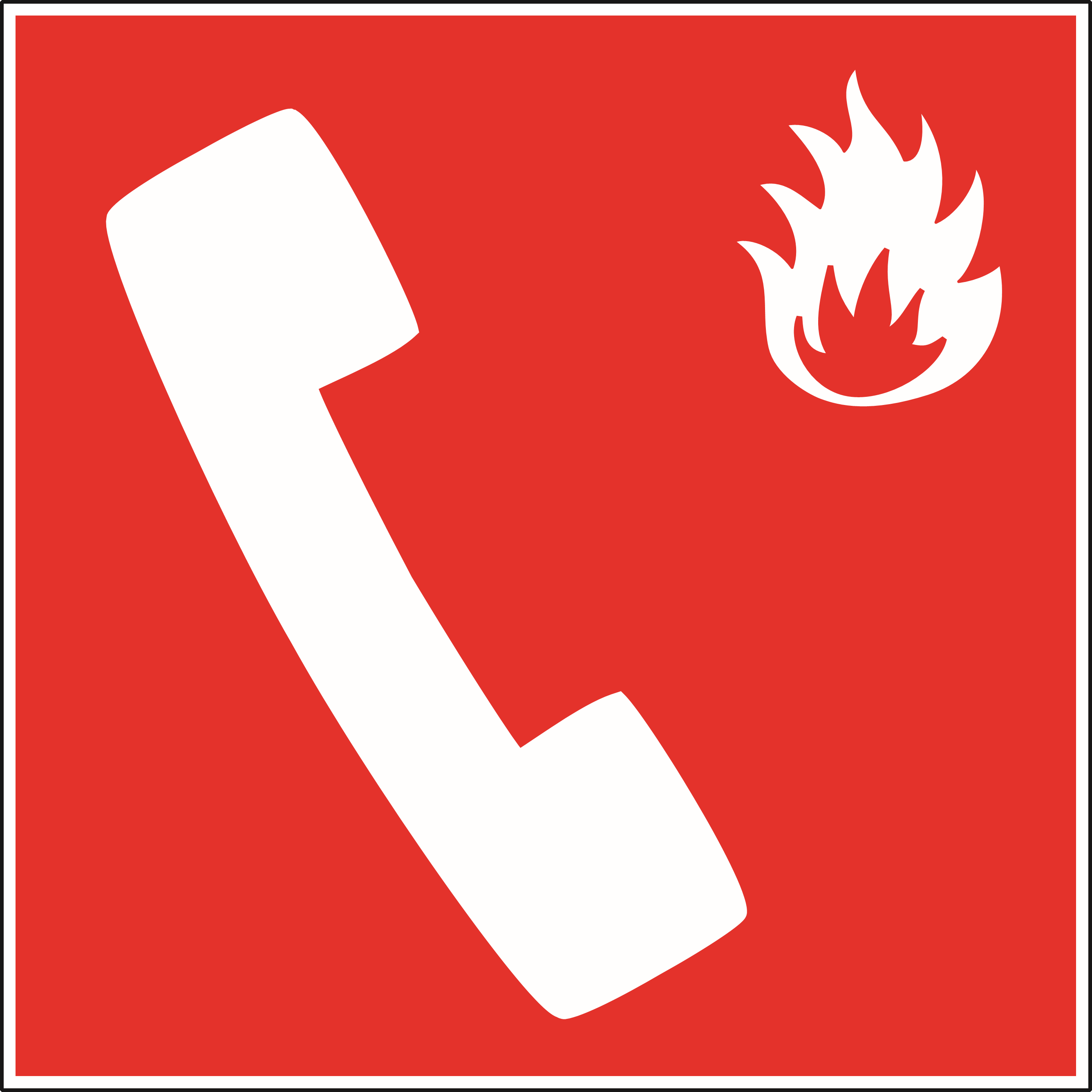 En cas d’incendie, arrêter la machine et éteindre le feu avec un extincteur adéquat